Notes – The Circulatory SystemThe Transportation Systemhttp://www.gamequarium.org/cgi-bin/search/linfo.cgi?id=12096 Composed of ____________, blood vessels and ____________Function:  ___________________ materials throughout the body to cells and take ____________ products away from cells The Heart__________ Chambersleft and right __________ receive blood to the heartleft and right ____________________ pump blood away from the heart____________ open to allow blood to pass through and close to prevent ____________________________________ node – area above the right atrium that generates a normal sinus ______________ (causes the heart to beat)http://www.argosymedical.com/Circulatory/samples/animations/Heart/index.html 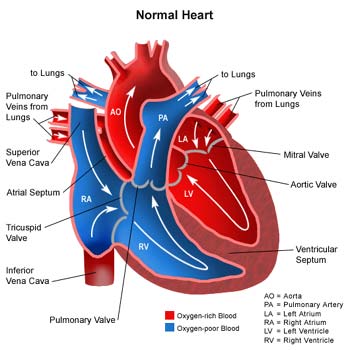 The Blood Vessels_____________ – carries blood __________ from the heart__________ – carries blood _____________ the heart______________________ – connect arteries and veins; they are so ____________ that nutrients and oxygen diffuse right through them The Bloodhttp://www.argosymedical.com/Circulatory/samples/animations/The%20Blood/index.html Composed of_____________ – yellowish _____________ part of blood that carries nutrients, clotting factors, sugar, hormones, etc._________ blood cells – erythrocytes - made in the bone marrow - carry ______________ and carbon dioxide – hemoglobin gives them the red color____________ blood - leukocytes – made in bone marrow, lymph tissue, thymus, spleen – ______________ the body against invaders__________________  - thrombocytes – aid in _____________ of blood – formed in bone marrow